Publicado en 46001 el 01/11/2013 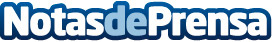 El Proyecto Wayo ya es una realidad | Lorenzo Ballanti y su equipo lo han conseguido.Lorenzo Ballanti, director de Dimax Technology LTD, la empresa que ha desarrollado dicho proyecto nos ha explicado brevemente varios usos que se le puede dar a esta aplicación:Datos de contacto:Lorenzo BallantiDirectorNota de prensa publicada en: https://www.notasdeprensa.es/el-proyecto-wayo-ya-es-una-realidad-lorenzo-ballanti-y-su-equipo-lo-han-conseguido Categorias: Telecomunicaciones E-Commerce Ciberseguridad Dispositivos móviles http://www.notasdeprensa.es